____________________________________________________________________________16.04.2019                       с. Мочегай                         № 14 –пОб утверждении  плана мероприятий по  бюджетным средствам в целях оздоровления   муниципальных финансов  на 2019 – 2021 годыВ целях обеспечения устойчивости бюджетной системы муниципального образования Мочегаевский  сельсовет и руководствуясь          ст. 27 Устава муниципального образования  Мочегаевский  сельсовет постановляю:Разработать и утвердить план мероприятий по бюджетным средствам в целях оздоровления муниципальных финансов на 2019 – 2021 годы, включающие в том числе мероприятия, аналогичные мероприятиям программы.Постановление вступает в силу со дня его подписания и распространяется на правоотношения, возникшие с 01 января 2019.Глава  сельсовета                                                                     Ю.Е.ПереседовРазослано: в финансовый отдел, прокурору района, в дело.ниципального образования Мочегаевский  сельсовет Асекеевского района	Приложение                                                                                                                                                            к постановлениюадминистрации Мочегаевский   сельсовет № 14 от 16.04.2019 План мероприятий по оптимизации бюджетных расходов муниципального образованияМочегаевский  сельсовет на 2019 – 2021 годы в целях оздоровления муниципальных финансов.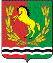 АДМИНИСТРАЦИЯМУНИЦИПАЛЬНОГО ОБРАЗОВАНИЯ МОЧЕГАЕВСКИЙ  СЕЛЬСОВЕТ АСЕКЕВСКОГО РАЙОНА ОРЕНБУРГСКОЙ ОБЛАСТИП О С Т А Н О В Л Е Н И Е№п/пНаименование мероприятияОтветственный исполнительСрок реализацииСрок реализацииНаименование показателя, единица измеренияНаименование показателя, единица измеренияЗначение показателяЗначение показателяЗначение показателяЗначение показателяЗначение показателя№п/пНаименование мероприятияОтветственный исполнительСрок реализацииСрок реализацииНаименование показателя, единица измеренияНаименование показателя, единица измерения2019 год2019 год2020 год2021 годМеры по оптимизации расходов – программа оптимизации расходов бюджета муниципального образования  на 2019 – 2021 годыМеры по оптимизации расходов – программа оптимизации расходов бюджета муниципального образования  на 2019 – 2021 годыМеры по оптимизации расходов – программа оптимизации расходов бюджета муниципального образования  на 2019 – 2021 годыМеры по оптимизации расходов – программа оптимизации расходов бюджета муниципального образования  на 2019 – 2021 годыМеры по оптимизации расходов – программа оптимизации расходов бюджета муниципального образования  на 2019 – 2021 годыМеры по оптимизации расходов – программа оптимизации расходов бюджета муниципального образования  на 2019 – 2021 годыМеры по оптимизации расходов – программа оптимизации расходов бюджета муниципального образования  на 2019 – 2021 годыМеры по оптимизации расходов – программа оптимизации расходов бюджета муниципального образования  на 2019 – 2021 годыМеры по оптимизации расходов – программа оптимизации расходов бюджета муниципального образования  на 2019 – 2021 годыМеры по оптимизации расходов – программа оптимизации расходов бюджета муниципального образования  на 2019 – 2021 годыМеры по оптимизации расходов – программа оптимизации расходов бюджета муниципального образования  на 2019 – 2021 годыМеры по оптимизации расходов – программа оптимизации расходов бюджета муниципального образования  на 2019 – 2021 годы1.1.Установление муниципальным образованием поселения  запрета на увеличение численности муниципальных служащих Администрация муниципального образования 2019 – 2021 годыНормативно установленный запрет на увеличение численности муниципальных служащих Нормативно установленный запрет на увеличение численности муниципальных служащих ДаДаДаДаДа1.2.Контроль (мониторинг) просроченной кредиторской задолженности.Администрация муниципального образованияЕжемесячноАналитическая записка,ЕдиницАналитическая записка,Единиц12121212121.3.Выявление неиспользуемых основных фондов муниципальных учреждений и принятие мер по их продаже или предоставлению в арендуАдминистрация муниципального образования2019 – 2021 годыОбъем расходов, сокращенных в результате продажи и предоставления в аренду неиспользуемого имущества, тыс. руб.Объем расходов, сокращенных в результате продажи и предоставления в аренду неиспользуемого имущества, тыс. руб.1.4.Обеспечение контроля за соблюдением лимитов потребления электро- и теплоэнергииАдминистрация муниципального образования2019 – 2021 годыАналитическая записка, единицАналитическая записка, единиц444441.5.Обеспечение контроля за заключением договоров на закупку товаров, работ, услугАдминистрация муниципального образования2019 – 2021 годы (при заключении договоров)Аналитическая записка, единицАналитическая записка, единицДа Да ДаДаДа1.6.Оптимизация бюджетных расходов на осуществление бюджетных инвестицийАдминистрация муниципального образования2019 – 2021 годыСнижение объема инвестиций в основной капитал (за исключением бюджетных средств), процентовСнижение объема инвестиций в основной капитал (за исключением бюджетных средств), процентов-----